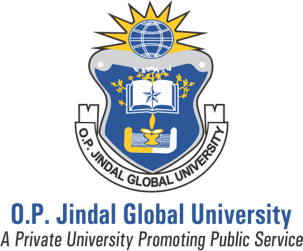 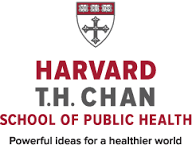 Reading Assignments for Understanding Human Rights (Wednesday, July 3, 2019)Prof. M. Adrian1. The Case of S.A.S v France Read paragraphs 10-14Skim: paragraphs 15-52Read: paragraphs 53-61Skim: paragraphs 62-68Read: paragraphs 69-85Read (very carefully): paragraphs 106-1592. On the European Court of Human Rights Please read the following short pieces on the European Court of Human Rights:The ECHR in briefECHR Q&AThe ECHR in 50 QuestionsSimplified ECHR and protocols The ECHR in facts and figures